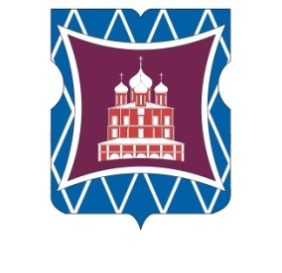 СОВЕТ ДЕПУТАТОВМУНИЦИПАЛЬНОГО ОКРУГА ДОНСКОЙРЕШЕНИЕ14 декабря 2023 года № 01-03-81О проведении дополнительных мероприятий по     социально-экономическому    развитию Донского района города Москвы в 2024 году 	В соответствии с частью 6 статьи 1 и частью 14 статьи 3 Закона города Москвы  от 11 июля 2012 года № 39 «О наделении органов местного самоуправления муниципальных округов в городе Москве отдельными полномочиями города Москвы», постановлением Правительства Москвы от 13 сентября 2012 года № 484-ПП «О дополнительных мероприятиях по социально-экономическому развитию районов города Москвы», на основании обращения главы управы Донского района города Москвы  от  12 декабря 2023 года № ДО-16-515/3 (входящий от 12 декабря 2023 года № 364) и, принимая во внимание согласование проекта решения Совета депутатов муниципального округа Донской главой управы Донского района города Москвы Соколовым Д.Н.,                  Совет депутатов муниципального округа Донской решил:1. Провести дополнительные мероприятия по социально-экономическому развитию Донского района города Москвы в 2024 году на выполнение работ по капитальному ремонту многоквартирных домов Донского района города Москвы на общую сумму 4 244 500 рублей 00 копеек (четыре миллиона двести сорок четыре тысячи пятьсот рублей) 00 копеек (приложение).	2. Главе управы Донского района города Москвы Соколову Д.Н. обеспечить реализацию дополнительных мероприятий по социально-экономическому развитию Донского района города Москвы в 2024 году.		3. Направить настоящее решение в Департамент территориальных органов исполнительной власти города Москвы, префектуру Южного административного округа города Москвы, управу Донского района города Москвы в течение трех дней со дня его принятия.4. Опубликовать настоящее решение в бюллетене «Московский муниципальный вестник» и разместить на официальном сайте муниципального округа Донской www.mo-donskoy.ru.5. Контроль за исполнением настоящего решения возложить на председателя Комиссии Совета депутатов по социально-экономическому развитию муниципального округа Донской Кобцева П.Н.Глава муниципального округа Донской 	                                                                                   Т.В. Кабанова                                                                         Приложение 						  к решению Совета депутатов 								  муниципального округа Донской						  от 14 декабря 2023 года № 01-03-81          	Дополнительные мероприятия по социально-экономическому развитию  Донского района города Москвы в 2024 году№ п/пАдресВид работ (разработка ПСД, проведение СМР)Объемы работОбъемы работСтоимостьс НДС (руб.)№ п/пАдресВид работ (разработка ПСД, проведение СМР)Нату-раль-ные показа-телиЕдини-цы измер.Стоимостьс НДС (руб.)1Загородное шоссе, д. 3, корп. 1Замена окон на лестничной клетке32,55кв. м.584 302,46  2Загородное шоссе, д. 3, корп. 2Замена окон на лестничной клетке21,7кв. м.391 942,40  35-й Донской пр-д, д. 21, корп. 9, под. № 1Замена канализационного выпуска до 1 колодца9м. п.190 661,18  44-й Верхний Михайловский пр-д, д.10, корп.5, под. № 1Замена канализационного выпуска до 1 колодца10м. п.211 845,77  5ул. Шаболовка, д. 46, корп. 2, под. № 2Замена канализационного выпуска до 1 колодца10м. п.211 845,77  6ул. Донская, д. 31, под. № 1Замена канализационного выпуска до 1 колодца10м. п.211 845,77  72-й Верхний Михайловский пр-д, д. 3, под. № 1Замена канализационного выпуска до 1 колодца10м. п.211 845,77  8Варшавское шоссе, д. 31Замена канализационного выпуска до 1 колодца6м. п.127 107,47  9Севастопольский пр-т, д. 11, корп. 1, под. № 1-2, под. № 3-4Замена канализационного выпуска до 1 колодца24м. п.508 429,85  10Загородное ш.,д. 6, корп. 1,под. № 3Замена вводно- распределительного устройства1шт.394 918,39  11Загородное ш. д. 6, корп. 1,под. № 7Замена вводно- распределительного устройства1шт.394 918,39  12Загородное ш.,д. 6, корп. 1,под. № 10Замена вводно- распределительного устройства1шт.409 918,39  13Севастопольский пр-т, д. 9, корп. 1Замена вводно- распределительного устройства1шт.394 918,39  ИТОГО:ИТОГО:4 244 500,00